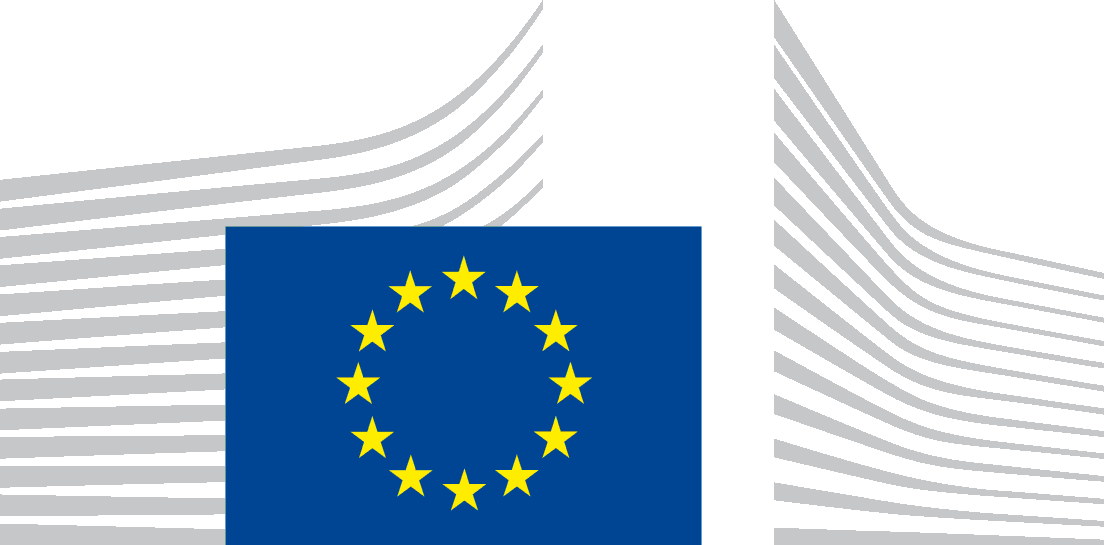 TECHNICAL SUPPORT INSTRUMENT (TSI) PROGRAMMERegulation (EU) 2021/240 (TSI Regulation)REQUEST FOR TECHNICAL SUPPORT(Article 9 of the TSI Regulation)DEADLINE: 4 June 2021Template for general technical support request for the implementation of RRPsREQUEST FOR SUPPORTPersonal data provided in the request for technical support are processed in accordance with the applicable data protection rules. The privacy statement explaining the processing of personal data can be found in section 7 of the record at the following link: https://ec.europa.eu/dpo-register/detail/DPR-EC-04667.******Member State:Title of the request:General technical support for the implementation of the Recovery and Resilience PlansDate of submission:COORDINATING AUTHORITYCOORDINATING AUTHORITYNameAddressContact person[Mr/Ms x, y, z]Email Telephone numberRECIPIENT NATIONAL AUTHORITY RECIPIENT NATIONAL AUTHORITY Name AddressContact person[Mr/Ms x, y, z]PositionEmail Telephone number1DESCRIPTION OF THE PROBLEM/NEED TO BE ADDRESSED 1.1What is the problem/need to be addressed with the support requested? The Recovery and Resilience Facility (RRF) is designed to support the recovery from the COVID-19 crisis and help EU Member States’ economies and societies to become more sustainable, resilient and better prepared for the challenges and opportunities of the green and digital transitions.According to the RRF Regulation (Art. 18), to receive support from the RRF, Member States must prepare national Recovery and Resilience Plans (RRPs) setting out their reform and investment agendas until 2026, including targets, milestones and estimated total costs. The RRPs should address the challenges and priorities identified in the country-specific recommendations of the European Semester and contribute to strengthening the growth potential, job creation and economic and social resilience of Member States with important allocations supporting the green transition and digital transformation. In relation to the requirements of the RRF Regulation, there is a need for Member States to ensure an effective monitoring and implementation of the RRP. Appropriate reporting requirements at national level should be in place so that Member States may properly report on the progress made in the achievement of its RRP (Art. 27). In relation to the requirements of the RRF Regulation, there is also a need for Member States to take all the appropriate measures to protect the financial interests of the Union and to ensure that the use of funds in relation to measures supported by the Facility complies with the applicable Union and national law, in particular regarding the prevention, detection and correction of fraud, corruption, conflicts of interests and double funding (Art. 22). To that end, appropriate frameworks for the purpose of audit and control need to be put in place.The significant resources made available under the RRF require public administrations to have sufficient capacity to effectively coordinate and monitor the overall implementation of the RRPs (including amendment and revision thereof) and to put in place sound implementation, monitoring, reporting, control and audit mechanisms. In that respect, it is necessary to build the capacity to further enhance the above described mechanisms. The Recovery and Resilience Facility (RRF) is designed to support the recovery from the COVID-19 crisis and help EU Member States’ economies and societies to become more sustainable, resilient and better prepared for the challenges and opportunities of the green and digital transitions.According to the RRF Regulation (Art. 18), to receive support from the RRF, Member States must prepare national Recovery and Resilience Plans (RRPs) setting out their reform and investment agendas until 2026, including targets, milestones and estimated total costs. The RRPs should address the challenges and priorities identified in the country-specific recommendations of the European Semester and contribute to strengthening the growth potential, job creation and economic and social resilience of Member States with important allocations supporting the green transition and digital transformation. In relation to the requirements of the RRF Regulation, there is a need for Member States to ensure an effective monitoring and implementation of the RRP. Appropriate reporting requirements at national level should be in place so that Member States may properly report on the progress made in the achievement of its RRP (Art. 27). In relation to the requirements of the RRF Regulation, there is also a need for Member States to take all the appropriate measures to protect the financial interests of the Union and to ensure that the use of funds in relation to measures supported by the Facility complies with the applicable Union and national law, in particular regarding the prevention, detection and correction of fraud, corruption, conflicts of interests and double funding (Art. 22). To that end, appropriate frameworks for the purpose of audit and control need to be put in place.The significant resources made available under the RRF require public administrations to have sufficient capacity to effectively coordinate and monitor the overall implementation of the RRPs (including amendment and revision thereof) and to put in place sound implementation, monitoring, reporting, control and audit mechanisms. In that respect, it is necessary to build the capacity to further enhance the above described mechanisms. 1.2How broad is the problem/need? Does it affect a significant part/sector of the economy or extend across several policy areas (‘spillover’)? [Insert Text; indicatively between 200-300 words] [Insert Text; indicatively between 200-300 words]1.3How deep or severe is the problem/need? What would be the consequences of the problem? Were there any previous reform efforts? What was the impact of those efforts? What did not work and why? [Insert Text; indicatively between 200-300 words] [Insert Text; indicatively between 200-300 words]1.4How urgent is the need to address the problem? Is there a specific deadline (at national, European or international level)?The urgency stems from the fact that the needs are also to be tackled quickly because of the overall timeline of RRF implementation. According to the RRF Regulation, all milestones and targets are to be completed by 31 August 2026 (Art. 20) and payments by the Commission to the Member States under the RRF shall be made by 31 December 2026 (Art. 24). Upon completion of the relevant agreed milestones and targets indicated in the approved RRPs, the Member State concerned shall submit to the Commission a duly justified request for payment. Such requests for payment may be submitted by the Member States to the Commission twice a year starting from the year of the approval of the plan (2021 at the earliest). These requests for payment have to be supported by solid evidence that can only be ensured with appropriate implementation, monitoring, reporting, control and audit mechanisms in place. For the technical support to further enhance monitoring and control systems it therefore must start as early as possible.The urgency stems from the fact that the needs are also to be tackled quickly because of the overall timeline of RRF implementation. According to the RRF Regulation, all milestones and targets are to be completed by 31 August 2026 (Art. 20) and payments by the Commission to the Member States under the RRF shall be made by 31 December 2026 (Art. 24). Upon completion of the relevant agreed milestones and targets indicated in the approved RRPs, the Member State concerned shall submit to the Commission a duly justified request for payment. Such requests for payment may be submitted by the Member States to the Commission twice a year starting from the year of the approval of the plan (2021 at the earliest). These requests for payment have to be supported by solid evidence that can only be ensured with appropriate implementation, monitoring, reporting, control and audit mechanisms in place. For the technical support to further enhance monitoring and control systems it therefore must start as early as possible.1.5Provide relevant socio-economic (and environmental) indicators, data or evidence linked to the problem/need to be addressed. Please make sure that the data provided is related to the problem to be addressed and the support requested.[Insert Text; indicatively between 150-200 words][Insert Text; indicatively between 150-200 words]1.6Have other means / funding (at national, regional, EU, international level) been considered for addressing the problem identified? Which ones? If so, what is the complementarity of other funds with the technical support requested?[Insert Text; indicatively between 100-200 words][Insert Text; indicatively between 100-200 words]2INDICATIVE DESCRIPTION OF THE SUPPORT MEASURES REQUESTED AND THE ESTIMATED COST2.1Briefly describe the indicative support measures requested and how they will help to address the problem identified. If possible, indicate the envisaged key outputs (e.g. diagnostic report, comparative analysis, recommendations, feasibility study, technical specifications for an IT tool, guidelines, etc.). Please provide justification for each element to be included as part of the support measures, where relevant. For the elements that do not need to be covered please indicate N/A.Please provide justification for each element to be included as part of the support measures, where relevant. For the elements that do not need to be covered please indicate N/A.2.2Indicate the possible duration of the support measures requested (all measures together) and if available, an indicative timeline of each individual measure.[Insert Text][Insert Text]2.3Indicate the estimated total cost of the support measures requested (in EUR)[Insert number; numerical field only, no spaces, commas, any other characters][Insert number; numerical field only, no spaces, commas, any other characters]2.3.1Additional information (indicative cost items/indicative budget breakdown)[Insert Text][Insert Text]2.4Indicate the expected results (what is the ultimate objective that the technical support should achieve) and the expected use of these results (how will these be taken forward by the Member State)The expected result is to further enhance Member State’s implementation, monitoring, reporting, control and audit mechanisms, which are necessary for the implementation of the RRP (including amendment and revision thereof). It is expected that the results will be used by the national authorities for the purpose of an improved implementation of the RRP (including amendment and revision thereof).The expected result is to further enhance Member State’s implementation, monitoring, reporting, control and audit mechanisms, which are necessary for the implementation of the RRP (including amendment and revision thereof). It is expected that the results will be used by the national authorities for the purpose of an improved implementation of the RRP (including amendment and revision thereof).2.5Provide information on the administrative capacity of the recipient national authority (i.a. staff availability to manage the project and follow-up on its results) [Insert Text; indicatively between 150-200 words][Insert Text; indicatively between 150-200 words]2.6(If applicable,) indicate any envisaged provider of support (please do not provide names of private providers)[Insert Text; indicatively between 50-100 words][Insert Text; indicatively between 50-100 words]33CIRCUMSTANCES OF THE REQUESTThe requested support is linked to:The requested support is linked to:The requested support is linked to:Implementation, amendment and revision of Recovery and Resilience Plans under the Recovery and Resilience FacilityImplementation, amendment and revision of Recovery and Resilience Plans under the Recovery and Resilience FacilityReforms in the context of economic governance process (e.g. CSR, Country reports, etc.)Reforms in the context of economic governance process (e.g. CSR, Country reports, etc.)Implementation of Union priorities (e.g. green and digital transitions, CMU, Customs Union, etc.)Implementation of Union priorities (e.g. green and digital transitions, CMU, Customs Union, etc.)3.1. 3.1. Additional informationThe request relates to the implementation of the Recovery and Resilience Facility, which is an important instrument of the EU’s Recovery strategy. The Recovery and Resilience Plans under the Recovery and Resilience Facility need to effectively address all or a significant subset of challenges identified in the relevant country-specific recommendations in the most recent European Semester cycles and contribute to the green and digital transitions and the implementation of the European Pillar of Social Rights. The request relates to the implementation of the Recovery and Resilience Facility, which is an important instrument of the EU’s Recovery strategy. The Recovery and Resilience Plans under the Recovery and Resilience Facility need to effectively address all or a significant subset of challenges identified in the relevant country-specific recommendations in the most recent European Semester cycles and contribute to the green and digital transitions and the implementation of the European Pillar of Social Rights. The request relates to the implementation of the Recovery and Resilience Facility, which is an important instrument of the EU’s Recovery strategy. The Recovery and Resilience Plans under the Recovery and Resilience Facility need to effectively address all or a significant subset of challenges identified in the relevant country-specific recommendations in the most recent European Semester cycles and contribute to the green and digital transitions and the implementation of the European Pillar of Social Rights. DISCLAIMER:Please note that the request for support is fully subject to the principles governing the TSI Regulation and Regulation No 2018/1046 on the Financial Rules applicable to the General Budget of the Union. In compliance with the principle of prohibition of double funding, the recipient national authority shall immediately inform the European Commission of other related on-going actions financed by the EU budget. In no circumstances, shall the European Commission finance the same costs twice.By submitting this request, the Member State accepts that, should the request for support be selected for funding under the TSI, the Member State will confirm to the Commission that there is no overlap between the request selected under the TSI and concrete actions funded under other EU instruments and that double funding is not present for this selected request.It is to be noted that the support provided is intended to assist the Member State through expertise and capacity building in its efforts to further enhance suitable monitoring, reporting, control and audit arrangements. The Member State remains fully responsible for the national implementation, monitoring, reporting, control and audit mechanisms. The provision of the technical support under the TSI is without prejudice to the responsibility of Member States in relation to the fulfilment of relevant milestones and targets of the RRP and is without prejudice to the assessment that the Commission carries out in relation to the Member State’s relevant request for payment. 